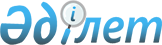 О мерах по реализации Закона Республики Казахстан от 27 октября 2015 года "О внесении изменений и дополнений в некоторые законодательные акты Республики Казахстан по вопросам совершенствования специальных экономических зон"Распоряжение Премьер-Министра Республики Казахстан от 18 декабря 2015 года № 140-р
      1. Утвердить прилагаемый перечень нормативных правовых и правовых актов, принятие которых необходимо в целях реализации Закона Республики Казахстан от 27 октября 2015 года "О внесении изменений и дополнений в некоторые законодательные акты Республики Казахстан по вопросам совершенствования специальных экономических зон" (далее - перечень).
      2. Государственным органам Республики Казахстан:
      1) разработать и в установленном законодательством порядке внести на утверждение в Правительство Республики Казахстан проекты нормативных правовых и правовых актов согласно перечню;
      2) принять соответствующие ведомственные нормативные правовые и правовые акты и проинформировать Правительство Республики Казахстан о принятых мерах. Перечень
нормативных правовых и правовых актов, принятие которых необходимо в целях реализации Закона Республики Казахстан от 27 октября 2015 года "О внесении изменений и дополнений в некоторые законодательные акты Республики Казахстан по вопросам совершенствования специальных экономических зон"
      Примечание: расшифровка аббревиатур:
      МИР - Министерство по инвестициям и развитию Республики Казахстан;
      МНЭ - Министерство национальной экономики Республики Казахстан;
      МФ - Министерство финансов Республики Казахстан.
					© 2012. РГП на ПХВ «Институт законодательства и правовой информации Республики Казахстан» Министерства юстиции Республики Казахстан
				
      Премьер-Министр 

К. Масимов
Утвержден
распоряжением Премьер-Министра
Республики Казахстан
от 18 декабря 2015 года №140-р
№

п/п
Наименование нормативного правового и правового акта
Форма акта
Государственный орган, ответственный за исполнение
Срок

исполнения
Лицо, ответственное за качество, своевременность разработки и внесения нормативных правовых и правовых актов
1
2
3
4
5
6
1.
О проекте Указа Президента Республики Казахстан "О внесении изменений в некоторые указы Президента Республики Казахстан"
постановление

Правительства Республики Казахстан
МИР, МНЭ, МФ
декабрь 2015 года
Ошакбаев Р.С.
2.
Об определении Единого координационного центра по специальным экономическим зонам в Республике Казахстан
постановление

Правительства Республики Казахстан
МИР
декабрь 2015 года
Ошакбаев Р.С.
3.
Об утверждении перечней приоритетных видов деятельности по видам экономической деятельности и перечня объектов, строительство которых предназначено для осуществления приоритетных видов деятельности, а также порядка включения приоритетных видов деятельности и объектов строительства в указанные перечни
постановление

Правительства Республики Казахстан
МИР, МНЭ, МФ
декабрь 2015 года
Ошакбаев Р.С.
4.
О внесении дополнений в постановление Правительства Республики Казахстан от 13 мая 2009 года № 703 "Об утверждении перечня товаров собственного производства (работ, услуг) по видам деятельности, соответствующим целям создания специальных экономических зон"
постановление

Правительства Республики Казахстан
МИР
декабрь 2015 года
Ошакбаев Р.С.
5.
О внесении изменений и дополнений в постановление Правительства Республики Казахстан от 14 сентября 2012 года № 1197 "Об утверждении Перечней товаров, облагаемых налогом на добавленную стоимость по нулевой ставке, реализуемых на территории специальной экономической зоны, полностью потребляемых при осуществлении деятельности, отвечающей целям создания специальных экономических зон"
постановление

Правительства Республики Казахстан
МИР
декабрь 2015 года
Ошакбаев Р.С.
6.
О признании утратившими силу некоторых решений Правительства Республики Казахстан
постановление

Правительства Республики Казахстан
МИР
декабрь 2015 года
Ошакбаев Р.С.
7.
Об утверждении Правил и критериев отбора проектов
приказ Министра по инвестициям и развитию Республики Казахстан
МИР
декабрь 2015 года
Ошакбаев Р.С.
8.
Об утверждении типового договора временного возмездного землепользования(аренды) земельными участками, находящимися в государственной собственности, на которых создается специальная экономическая зона
приказ
МИР
декабрь
Ошакбаев Р.С.
8.
Об утверждении типового договора временного возмездного землепользования(аренды) земельными участками, находящимися в государственной собственности, на которых создается специальная экономическая зона
Министра по инвестициям и развитию Республики Казахстан
МИР
2015 года
Ошакбаев Р.С.
9.
Об утверждении типового договора временного возмездного вторичного землепользования (субаренды) земельными участками, находящимися в государственной собственности, на которых создается специальная экономическая зона
приказ Министра по инвестициям и развитию Республики Казахстан
МИР
декабрь 2015 года
Ошакбаев Р.С.
10.
О внесении изменений и дополнений в приказ Заместителя Премьер- Министра Республики Казахстан - Министра индустрии и новых технологий Республики Казахстан от 21 сентября 2011 года № 334 "Об утверждении Правил и периодичности представления органом управления специальной экономической зоны отчетности"
приказ Министра по инвестициям и развитию Республики Казахстан
МИР
декабрь 2015 года
Ошакбаев Р.С.
11.
О внесении изменений и дополнений в приказ Министра по инвестициям и развитию Республики Казахстан от 27 февраля 2015 года № 214 "Об утверждении типового договора временного возмездного вторичного пользования (субаренды) земельными участками, находящимися в частной собственности, на которых создается специальная экономическая зона"
приказ Министра по инвестициям и развитию Республики Казахстан
МИР
декабрь 2015 года
Ошакбаев Р.С.
12.
О внесении изменений и дополнений в приказ Министра по инвестициям и развитию Республики Казахстан от 27 февраля 2015 года № 220 "Об утверждении типового договора временного возмездного пользования (аренды) земельными участками, находящимися в частной собственности, на которых создается специальная экономическая зона"
приказ Министра по инвестициям и развитию Республики Казахстан
МИР
декабрь 2015 года
Ошакбаев Р.С.
13.
О внесении изменений и дополнений в приказ Министра по инвестициям и развитию Республики Казахстан от 27 февраля 2015 года № 221 "Об утверждении перечня документов, прилагаемых к заявке на допуск в качестве лица, осуществляющего вспомогательный вид деятельности на территории специальной экономической зоны"
приказ Министра по инвестициям и развитию Республики Казахстан
МИР
декабрь 2015 года
Ошакбаев Р.С.
14.
О внесении изменений и дополнений в приказ Министра по инвестициям и развитию Республики Казахстан от 27 февраля 2015 года № 223 "Об утверждении типовых договоров об осуществлении деятельности в качестве участника специальной экономической зоны"
приказ Министра по инвестициям и развитию Республики Казахстан
МИР
декабрь 2015 года
Ошакбаев Р.С.
15.
О внесении изменений и дополнений в приказ Министра по инвестициям и развитию Республики Казахстан от 27 февраля 2015 года № 224 "Об утверждении Правил проведения конкурсного отбора лиц для управления управляющей компанией, а также требований к ним"
приказ Министра по инвестициям и развитию Республики Казахстан
МИР
декабрь 2015 года
Ошакбаев Р.С.
16.
Об утверждении методики оценки эффективности деятельности специальных экономических зон
приказ Министра по инвестициям и развитию Республики Казахстан
МИР, МНЭ
январь 2016 года
Ошакбаев Р.С.